Проект ко Дню матери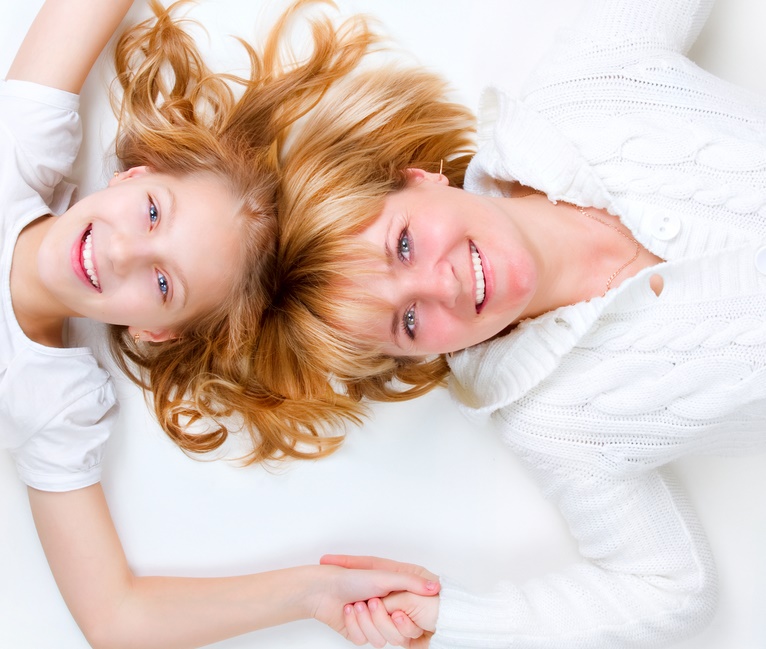 "Мама – это самый главный человек".Сроки проекта: с 14 по 30 ноября                                                                        Авторы: воспитатели:                                                                                            Богданович А.Н.                                                                                         Копайгора Н.А.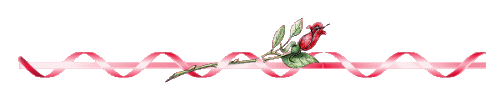 Вид проекта:творческий, групповой, краткосрочный.Направления деятельности:- Художественно – эстетическое- Познавательно – речевое- Социально – личностное Художественно – эстетическое направление:Изготовление подарка «Сердечко для мамы"Выставка «Моя мама рукодельница»Лепка «Угощение для мамы и бабушки"Рисование «Подарок маме»Фотовыставка : " Это мамочка моя". Развлечение : «Всех дороже мне она…Это мамочка моя»Познавательно – речевое:Беседа на темы «Мамы разные нужны, мамы разные важны».Конкурс чтецов ко "Дню матери"!Чтение художественных произведений о маме:  сказка «Кукушка» ( ненецк.) обр. К.Шарова, «Айога» (нанайск.),  С.Маршак, стихотворений: С. Михалков «А что у вас?», А. Барто «Разлука», «Разговор с мамой», «Мама ходит на работу», М.Пляцковский «Мамина песенка», Е. Благинина «Мамин день», «Вот какая мама», З. Воскресенская «Посидим в тишине» заучивание стихотворений наизусть Е. Благинина «Посидим в тишине»совместное обсуждение пословиц и поговорок о маме.составление рассказов о своей маме.Социально – личностное: Беседа на тему «Как я помогаю маме» Сюжетно- ролевые игры:  «Мама дома», «Семья», «Мама в магазине», «Мама в больнице», «Мама на работе» (мама-парикмахер, мама-продавец, мама-врач, мама-медсестра)- дидактические игры «Накрой на стол», «Мама – детеныши»;Цель проекта:
Дать понять, что только женщины, имеющие детей, называются мамами, и в этот день поздравляют только их. Сформировать осознанное понимание значимости матерей в жизни детей.Задачи проекта:Обобщить знания детей дошкольного возраста о международном празднике «День матери»;Побудить детей выразить благодарность своим матерям за заботу через продуктивную деятельность (аппликацию, рисование, лепку);Развить инициативность и творчество у детей дошкольного возраста;Воспитывать доброжелательное общение детей в играх, продуктивной совместной деятельности между сверстниками и взрослыми;Развивать коммуникативные навыки детей, умение находить выход из проблемных ситуаций.Воспитывать у детей чувство глубокой любви и привязанности к самому близкому и родному человеку – маме;Учить проявлять заботу, внимание, желание помогать маме, радовать еёдобрыми делами и поступками;Актуальность проекта:В последнее время, в календаре появилось много праздников. Мы решили обратить внимание на «День Матери», так как он схож с привычным  - «8 Марта». Но разница в том, что в этот день поздравляют, чествуют, благодарят женщин,  у которых есть дети: мам и бабушек. Мама у всех на свете одна. Именно она делает всё для того, чтобы мы были счастливы. К ней мы идём со своими проблемами. Она всегда всё поймёт, утешит и обнадёжит. Сколько бы мы не говорили о маме - этого будет мало. Важно, чтобы дети понимали, что значит мама в судьбе каждого из них, какую роль она играет в семье. Кроме того, в беседе с детьми, нам удалось выяснить, что практически все дети знают и могут рассказать, чем их мамы заняты дома, о своей совместной с ними деятельности, но не все знают,  где и кем работают их мамы, не могут рассказать и о маминых увлечениях.    Наш проект – прекрасный повод поразмышлять о роли матери  и семьи  в жизни каждого человека. О семейных традициях и их развитии в современных условиях. Об уважении и почитании матерей, желании помогать и заботиться о них.Предполагаемый результат:  Обогащение знаний детей о роли мамы в их жизни, через раскрытие образа матери в поэзии, в живописи, музыке, художественной литературе.Воспитание заботливого, уважительного отношения к маме.Отношения детей и родителей становятся ближе, доверительнее;Дети учатся  рассказывать о своей маме, выразительно читать стихи;Создается трогательная, душевная атмосфера совместной деятельности детей и родителей в детском саду.Участники проекта: дети, родители, воспитатели.Оборудование, материалы: оформление выставки репродукций картин русских художников «Мать и дитя» в уголке искусств, семейные фотографии детей, поздравления, шарики для оформления помещения, поделки.Работа с родителями:Статьи в родительский уголок «День матери: история и традиции», « Изречения известных людей о маме».Мастер- класс совместной деятельности ребенка с мамой по ручному труду (изготовление игрушек, картинок, декорирование и т.д.).Создание и обогащение картотеки «Художественного народного творчества произведений о маме» совместно с родителями.Участие родителей в итоговом развлечении в старшей группе:  «Всех дороже мне она…Это мамочка моя»Оформление фотовернисажа : "Это мамочка моя»;Разработка презентации «Портреты наших мам».План мероприятий, посвященный «Дню матери»Образовательная областьСодержаниеЗадачи для детей старшей группы Социализациясюжетно- ролевые игры «Мама дома», «Семья», «Мама в магазине», «Мама в больнице», «Мама на работе» (мама-парикмахер, мама-продавец, мама-врач, мама-медсестра, мама-маляр);рассматривание фотовернисажа «Всех дороже мне она… Это мамочка моя»;дидактические игры «Подбери наряд на праздник», «Накрой на стол», «Укрась шляпку», «Мама – детеныши»;рассматривание семейных фотоальбомовПродолжить развивать игровую деятельность детей, совершенствовать умение самостоятельно выбирать тему для игры, развивать сюжет на основе полученных знаний, полученных при восприятии окружающего.Трудбеседа на тему«Как я помогаю маме дома», «Мамино любимое занятие»Развить желание вместе с взрослым и с их помощью выполнять трудовые порученияПознаниебеседа на темы «Мамы разные нужны, мамы разные важны», «Как маме помочь приготовить салат»Расширить представления о труде взрослыхКоммуникациязаучивание стихотворений наизусть Е. Благинина «Посидим в тишине»,М.Родина «Мамины руки»словесная игра «Мамочка»тематическая образовательная деятельность «День матери»Продолжать учить выразительно пересказывать, рассказывать литературный текстЧтение художественной литературычтение рассказов: Емельянов Б. МАМИНЫ РУКИ, Е.Пермяка «Как Миша хотел маму перехитрить», «Мамино горе», сказок «Кукушка» ( ненецк.) обр. К.Шарова, «Айога» (нанайск.), стихотворений: С. Михалков «А что у вас?», А. Барто «Разлука», «Разговор с мамой», «Мама ходит на работу», М.Пляцковский «Мамина песенка»,Е. Благинина «Мамин день»Развить желание рассказывать о своем отношении к конкретному поступку литературного персонажа, помочь детям понять скрытые мотивы героев произведения, приобщить их к словесному искусствуХудожественное творчествоизготовление «Сердце» в подарок мамам на день матери;рисование «Наряд для мамы»;лепка «Сладости для мамы», «Цветы для мамы»;выставка детских работ «Моей мамочке дарю, за все ее благодарю»Совершенствовать изобразительные навыки и умения, формировать художественно- творческие способности. Развить чувство формы, цвета, пропорций; художественный вкус